Temat dnia: Palemka Wielkanocna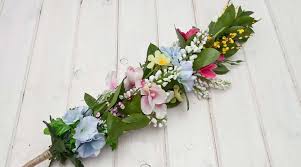 Cele ogólne:Rozwijanie sprawności ruchowejCzerpanie radości ze wspólnej zabawyĆwiczenie kreatywności dzięki twórczości plastycznejĆwiczenie percepcji wzrokowejUtrwalenie wiadomości dotyczących Świąt Wielkanocnych Kochani, najbliższa niedziela to Niedziela Palmowa, dlatego dziś zajmiemy się tym tematem. Domowe porządki- zabawa paluszkowa do wiersza M. BarańskiejMaciek myje talerze- dziecko wykonuje koliste ruchy zamkniętą dłonią, udając, że myje talerz-drugą, otwartą dłońMichał serwetki pierze- dziecko pociera jedną pięść o drugąPranie wiesza Beata- dzieci unoszą nad głowę obie ręce i wykonują nimi ruchy jak podczas wieszania praniaMarcin kąty zamiata- dzieci udają, że trzymają miotłę obiema rękami i zamaszyście zamiatająMarysia wyciera kurz- dzieci udają, że wycierają kurz z półekJa nic nie robię- i już!- dziecko zaplata ręce na piersiach Wyścigi zajączków- proszę byście oznaczyli Państwo dzieciom linię startu i mety wyścigu. Przed wystartowaniem proszę wytłumaczyć dzieciom zadania na poszczególne rundy, a po każdej rundzie na mecie należy się wielki całus - pierwsza runda- dzieci od startu do maty kicają jak zajączki- druga runda- dzieci przechodzą trasę wyścigu stawiając jak największe kroki- trzecia runda- na trasie wyścigu proszę rozstawiać przeszkody, tak by dzieci mogły omijać je wykonując slalom- czwarta runda- na trasie należy rozstawić krzesła w odległościach ok. 1 metra. Dziecko powinno przeczołgać się pod krzesełkiem, następnie wstać i wykonać podskok i tak do linii metyPalemka wielkanocna- praca plastyczna. Zachęcamy do zrobienia wraz z dziećmi palemki wielkanocnej. Jeden z pomysłów do realizacji znajduje się w linku: https://www.youtube.com/watch?v=2PzP26nlibU  . Jest to propozycja pracochłonna, można zachęcić dzieci do prostszych rozwiązań np.:  Wierzę w Waszą kreatywność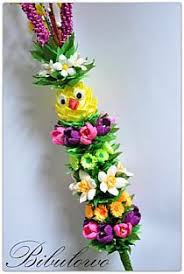 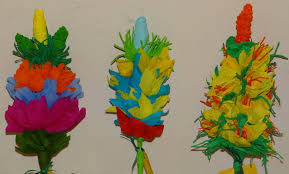 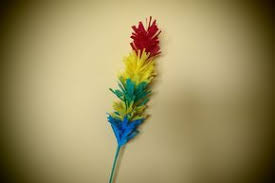 Wielkanocne skojarzenia- https://learningapps.org/display?v=pocu8rkfa20  Jest to link do gry stworzonej dla Jeżyków. Zabawa polega na segregacji obrazków na dwie grupy. Cała instrukcja zawarta jest na początku gry. Proszę, by dzieci utrwaliły nazwy kwiatów i elementów związanych z nadchodzącymi świętami. Powodzenia.Miłej zabawy! 